ASIGNACIÓN PROVISIONAL TUTORXS TFG 2021/22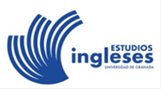 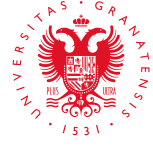 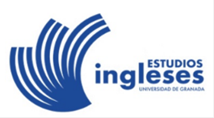 CONVOCATORIA SEGUNDO PLAZOGRADO EN ESTUDIOS INGLESESSe recomienda muy encarecidamente a todo el alumnado TFG que a la mayor brevedad se ponga en contacto con el/la tutor/a que se le ha asignado, para poder planificar el trabajo de la mejor forma posible.NOTA: La asignación de tutorxs se ha realizado estrictamente aplicando la nota media de expediente y las preferencias de tutorxs y ámbitos de trabajo expresados por lxs estudiantes en su solicitud.Para más información sobre normativa, plazos, etc., visitad https://filosofiayletras.ugr.es/pages/docencia/grados/trabajofgESTUDIANTE TUTOR/AIONESCU, GABRIELA IUSTINAMARGARITA CARRETEROCARMONA QUERO, MARÍA JOSÉMARGARITA CARRETEROROMERA PÍÑAR, INMACULADAMARÍA JOSÉ DE LA TORREWALKER TEJÓN, NICOLEMARGARITA CARRETEROROS LOSA, MIRIAM PIEDADMARÍA JOSÉ DE LA TORRESEGURA TEJADA, ANTONIOMARTA FALCESMARTÍN SOTO, ANDREAJESÚS ROMEROPELÁEZ ALHAMAR, ROCÍOMARÍA JOSÉ DE LA TORRERUIZ GARCÍA, ALEJANDRA MARÍASALVADOR VALERAORTEGA BALTANÁS, MIRIAMJESÚS ROMEROALCAIDE RUBIÑO, CARMENJESÚS ROMEROSANCHEZ LOPEZ, PAOLAJESÚS ROMEROCASADO GÓMEZ-LIMÓN, ALBERTOMARTA FALCESLÓPEZ BELLIDO, IVÁNSALVADOR VALERAPRIEGO GUILLEN, SERGIOMARÍA JOSÉ DE LA TORREFENG SU, SHUMANSALVADOR VALERASOLER CASTAÑO, CLARAJESÚS ROMERO